Unit 3 Lesson 11: Introducing the Number 1 Math Talk: Squared (Warm up)Student Task StatementFind the value of each expression mentally.2 It is Images for Launch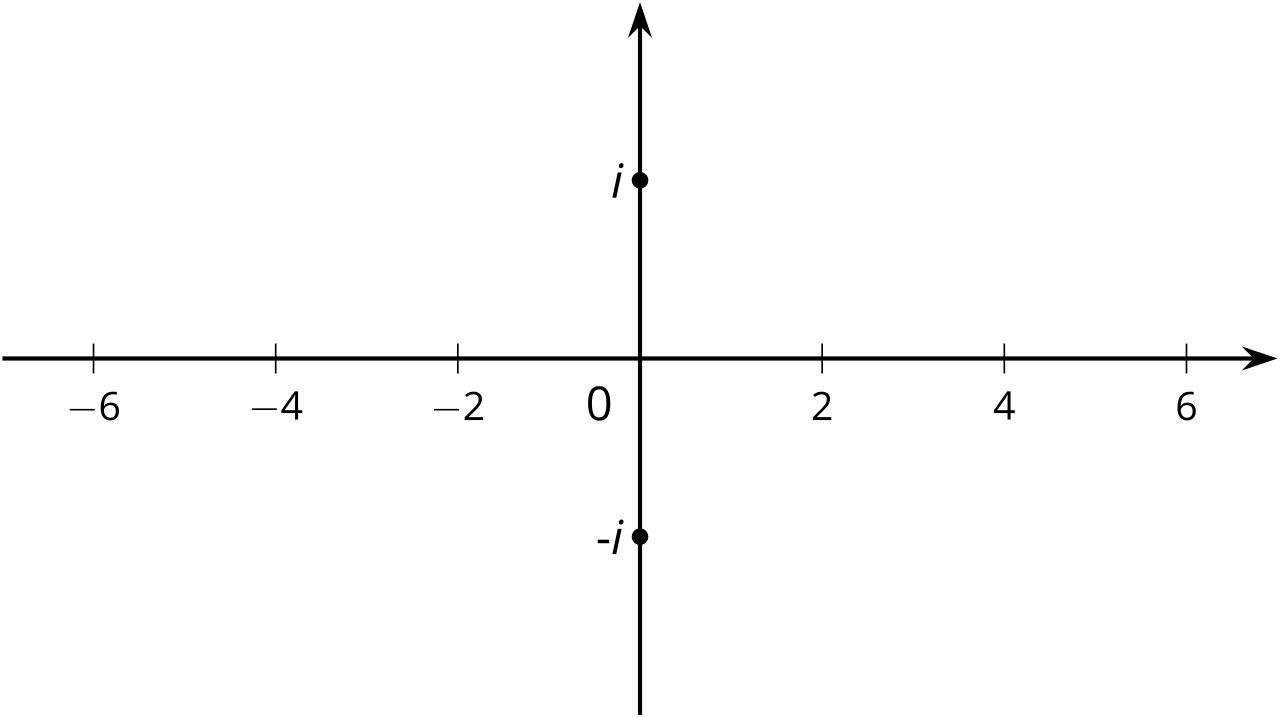 Student Task StatementFind the solutions to these equations, then plot the solutions to each equation on the imaginary or real number line.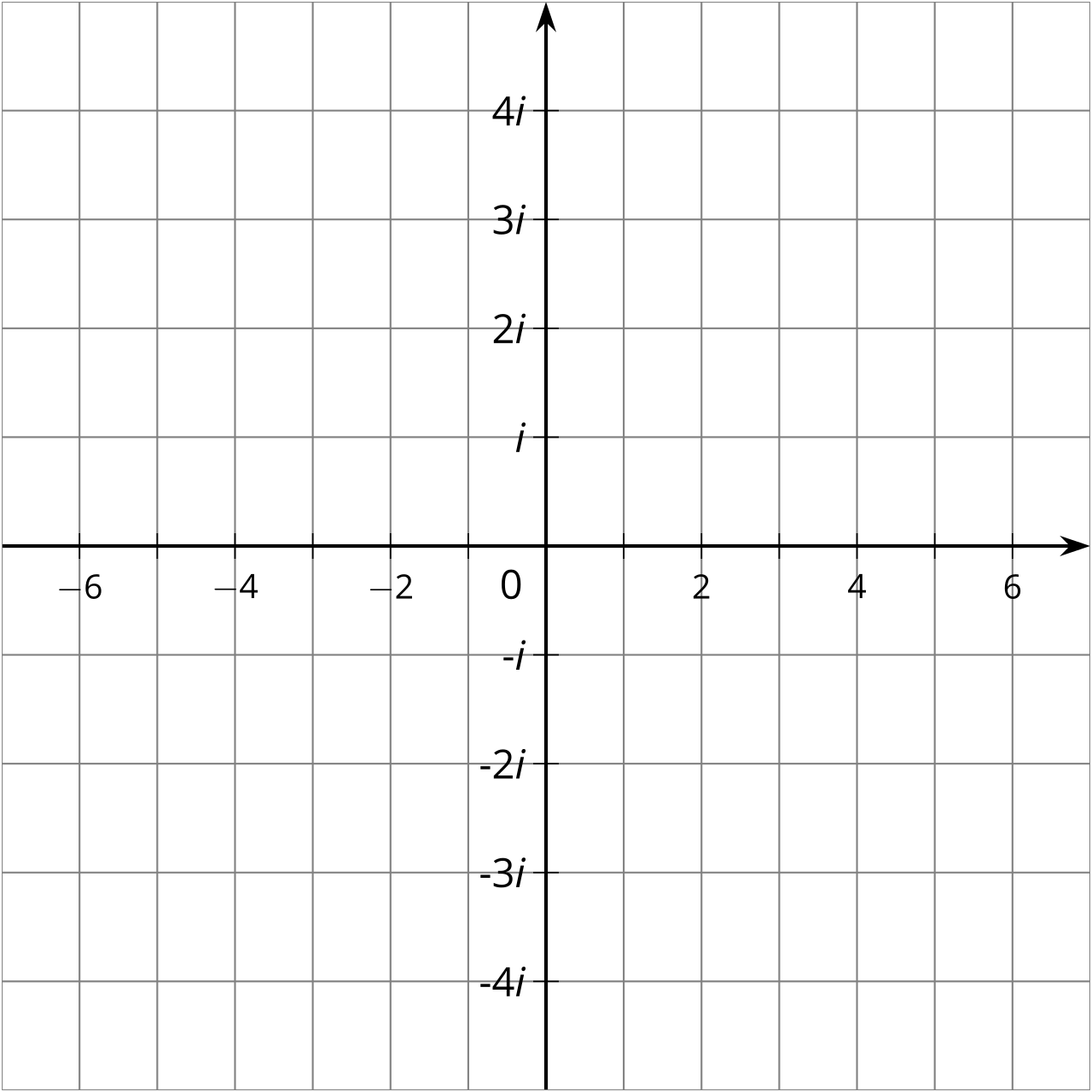 3 The ’s Have ItStudent Task StatementWrite these imaginary numbers using the number .4 Complex NumbersImages for Launch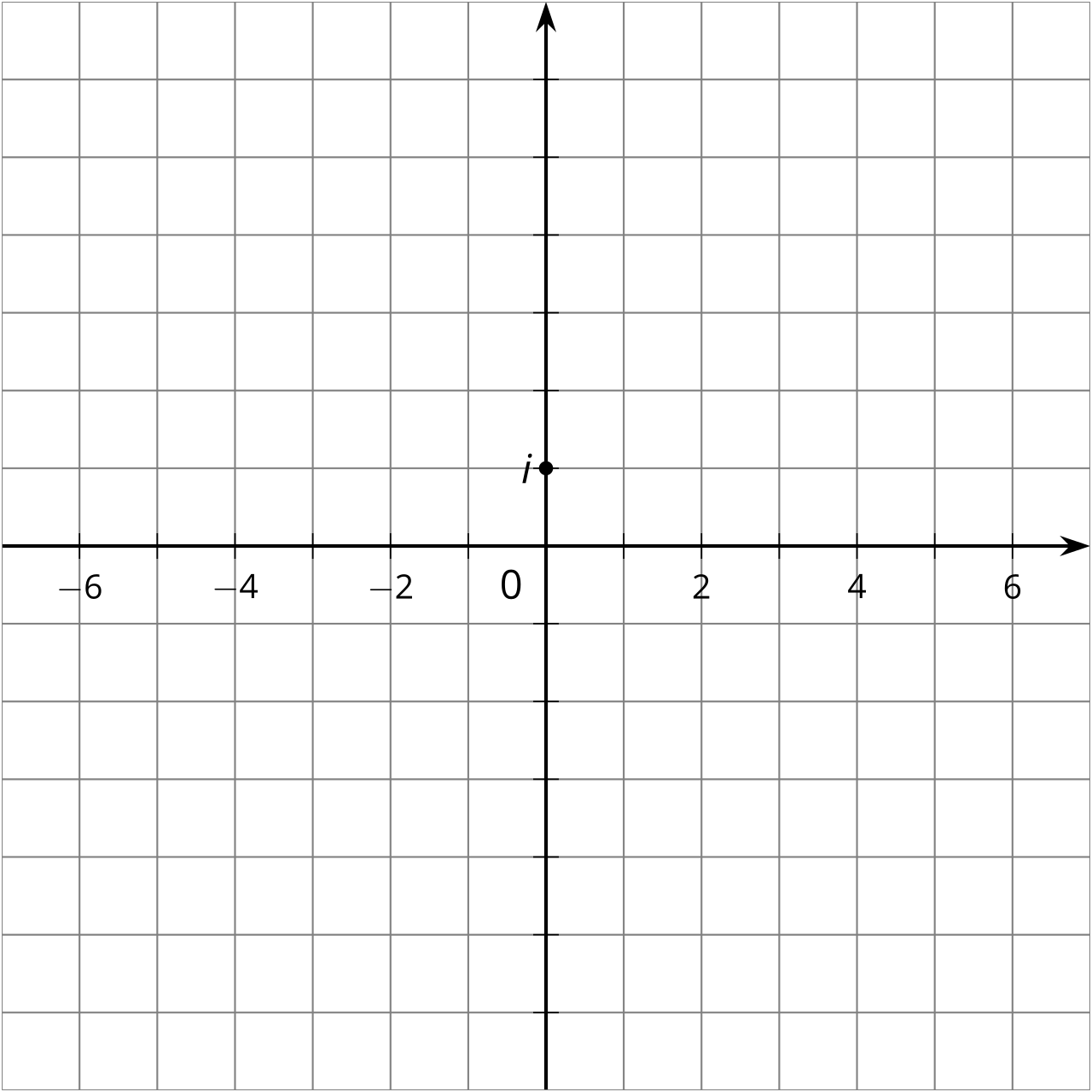 Student Task StatementLabel at least 8 different imaginary numbers on the imaginary number line.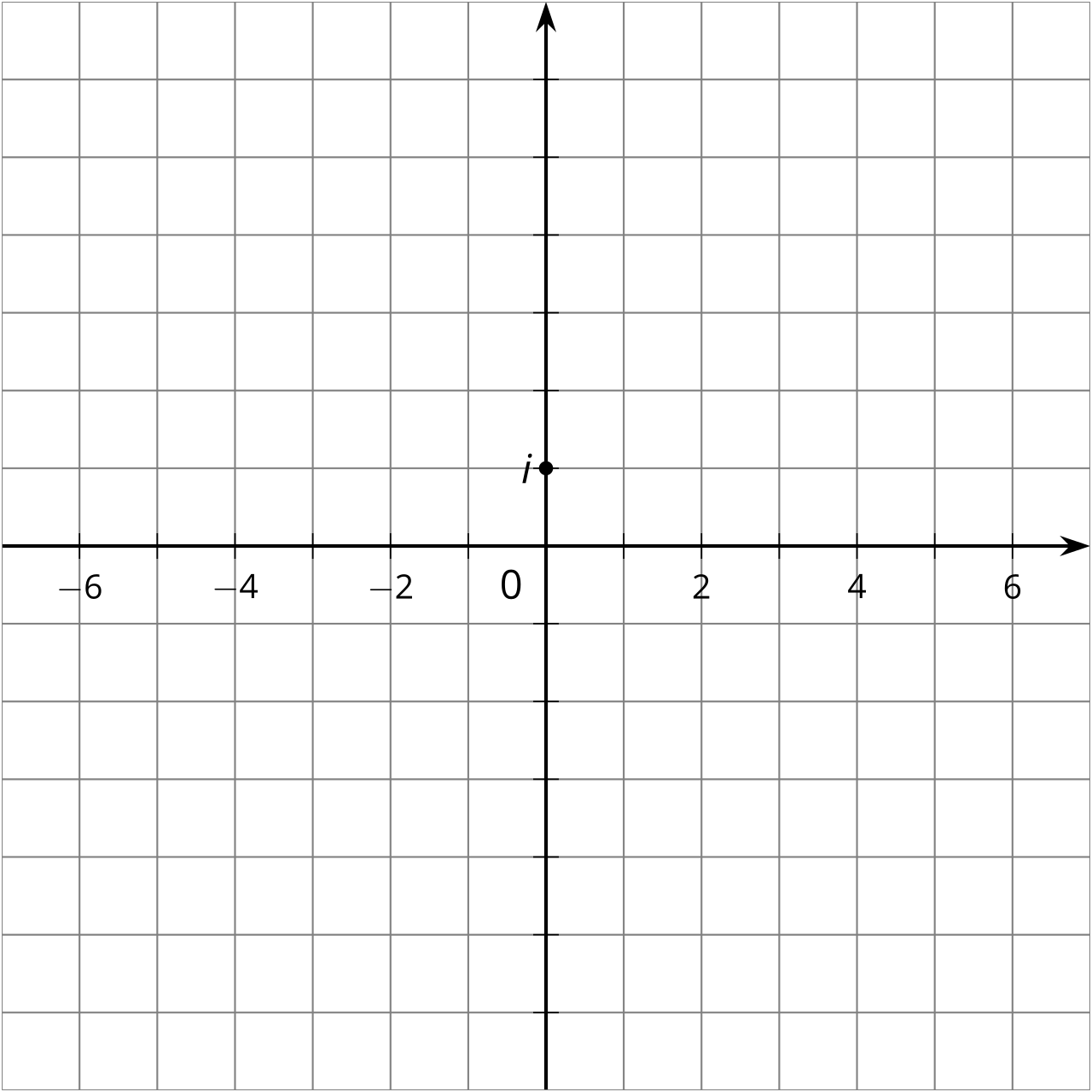 When we add a real number and an imaginary number, we get a complex number. The diagram shows where  is in the complex number plane. What complex number is represented by point ?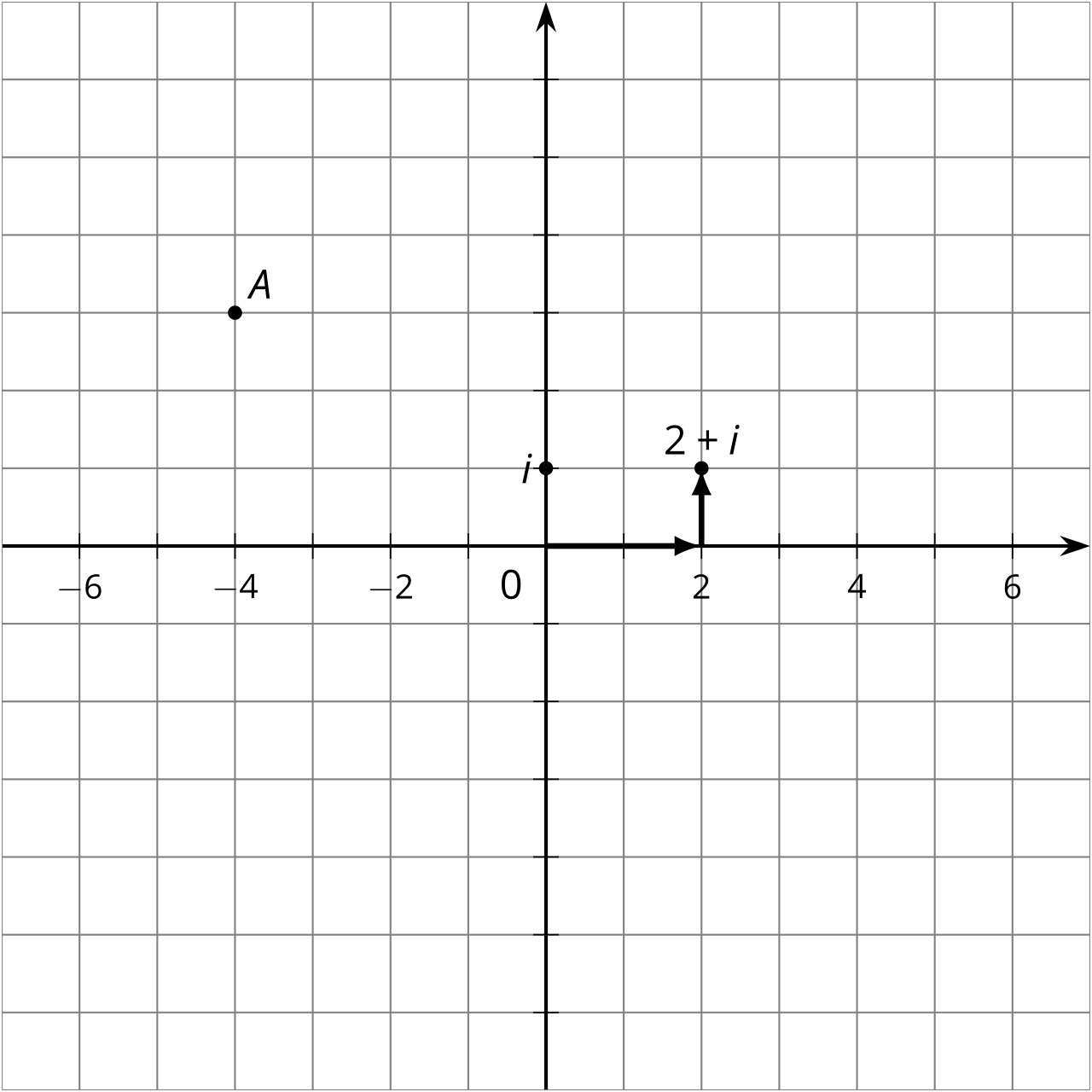 Plot these complex numbers in the complex number plane and label them.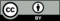 © CC BY 2019 by Illustrative Mathematics®